Уважаемы коллеги!
В Тольяттинском государственном университете открыт набор в Школу программирования для учащихся 7-11 классов.Занятия проводятся по направлениям:Программирование на PythonОлимпиадное программирование.Основными целями деятельности школы являются:- реализация программ дополнительного образования школьников по информатике;- предоставление учащимся учреждений общего образования дополнительных возможностей для освоения курсов информатики по программам с углубленным изучением, подготовки к предметным олимпиадам школьников различного уровня;- привитие навыков самостоятельной исследовательской деятельности;- выявление и развитие математических способностей в области математики и информатики;- профессиональная ориентация учащихся.Для обучения в школе необходимо пройти регистрацию по ссылке: https://docs.google.com/forms/d/e/1FAIpQLSfa7Zc6CmCNy..Занятия будут проводиться в формате online с октября по декабрь по вторникам в 18:00. Начало занятий: 19 октября.Ссылка на обучение будет доступна в группе VK:  https://vk.com/itschool_tsuБолее подробная информация в группе VK и по тел.: 53-94-47, Людмила.В конце обучения вручается сертификат об окончании школы.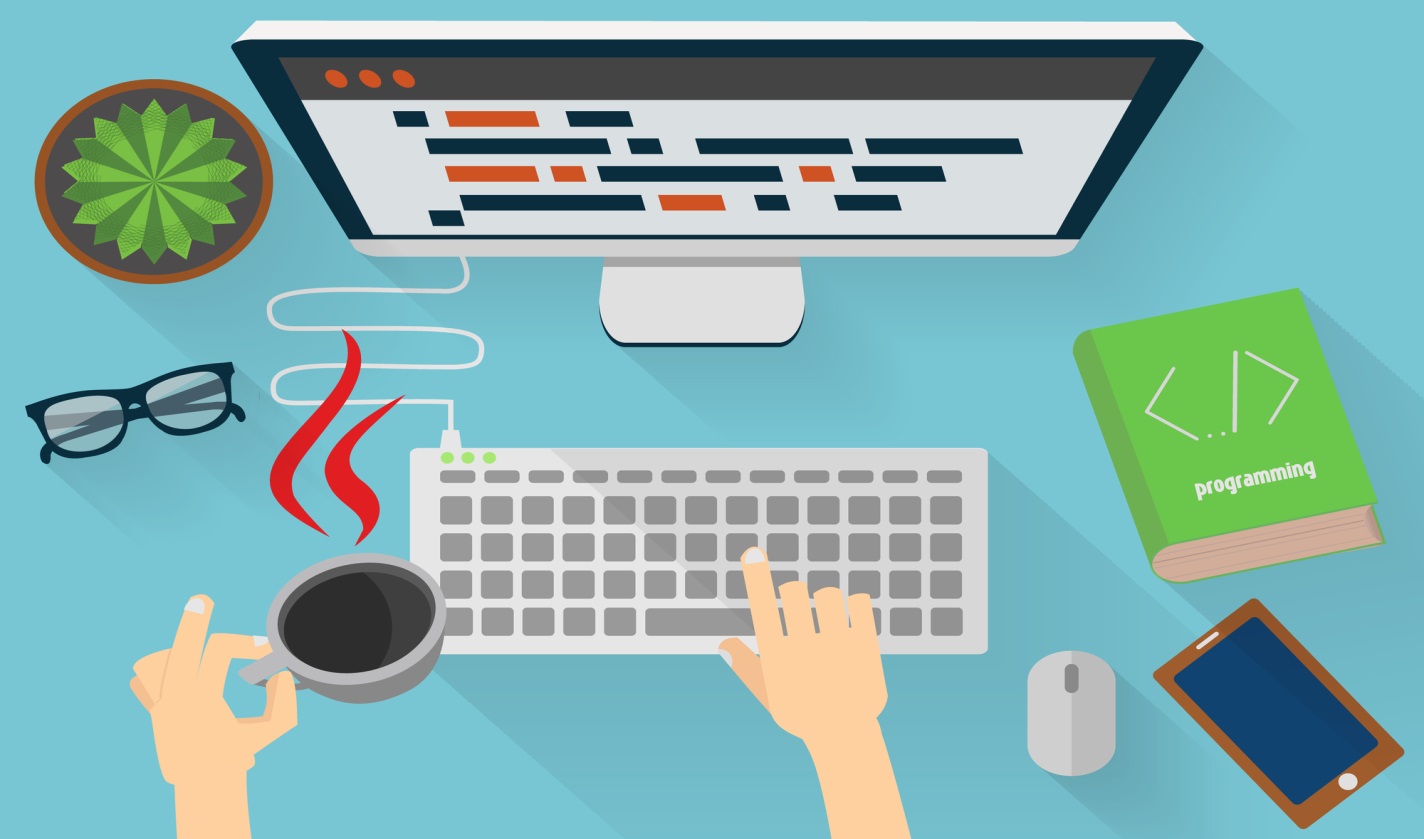 